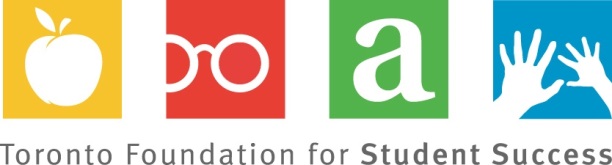 PROGRAM DONATION FORMCharitable No: 88903 6455 RR0001Website: www.tfss.ca2 Trethewey Dr.  3rd Floor Annex, Toronto, ON M6M 4A8Tel: 416 394 6880  Fax: 416 394 3321Designation of Gift:Designation of Gift:Donation amount:Donation amount:$$Cheque     Cheque     Cheque     Cheques should be made to TFSS (or Toronto Foundation for Student Success)Donations of $10 or more are eligible for a tax receipt.  Please fill in all the fields below to ensure tax receipt is processed and mailed to you.Cheques should be made to TFSS (or Toronto Foundation for Student Success)Donations of $10 or more are eligible for a tax receipt.  Please fill in all the fields below to ensure tax receipt is processed and mailed to you.Cheques should be made to TFSS (or Toronto Foundation for Student Success)Donations of $10 or more are eligible for a tax receipt.  Please fill in all the fields below to ensure tax receipt is processed and mailed to you.Cheques should be made to TFSS (or Toronto Foundation for Student Success)Donations of $10 or more are eligible for a tax receipt.  Please fill in all the fields below to ensure tax receipt is processed and mailed to you.Cheques should be made to TFSS (or Toronto Foundation for Student Success)Donations of $10 or more are eligible for a tax receipt.  Please fill in all the fields below to ensure tax receipt is processed and mailed to you.Cheques should be made to TFSS (or Toronto Foundation for Student Success)Donations of $10 or more are eligible for a tax receipt.  Please fill in all the fields below to ensure tax receipt is processed and mailed to you.Cheques should be made to TFSS (or Toronto Foundation for Student Success)Donations of $10 or more are eligible for a tax receipt.  Please fill in all the fields below to ensure tax receipt is processed and mailed to you.Donor’s Name:Donor’s Name:Address:Address:City:City:Postal Code:Postal Code:Postal Code:Email (optional):Email (optional):Phone(optional):Phone(optional):Please attach donation to this form.Please attach donation to this form.Please attach donation to this form.Please attach donation to this form.Please attach donation to this form.Please attach donation to this form.Please attach donation to this form.Thank you for your support!Return This Form And Donations To:Thank you for your support!Return This Form And Donations To:Thank you for your support!Return This Form And Donations To:Thank you for your support!Return This Form And Donations To:Thank you for your support!Return This Form And Donations To:Thank you for your support!Return This Form And Donations To:Thank you for your support!Return This Form And Donations To:For Office useFor Office useFor Office useFor Office useFor Office useFor Office useFor Office useContact:Email:Email:Contact Title:Phone:Phone:02/09/201502/09/2015